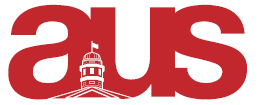 Report of McGill Industrial Relations Association, AUS Council October 15, 2016Any general updates about/changes to the departmental association:No changes to the association!A review of any past projects or events that have been completed:Our most recent event was our welcome-back event at Gerts. We are currently planning future events and projects. A list of projects the association has been working on:We have currently been working on office improvements. We are working to make our office more warm and welcoming so that we can encourage more IR students to drop by. We have been holding office hours and marketing the hours through our Facebook page. Most importantly, we have offered notes and study assistance for IR students during those office hours. We are planning to bring in two McGill IR Alumn turned VP-HRs to speak to the IR students.  Our VP Academic continues to work on tutoring/midterm review sessions for IR classes.Our meetings have been permanently changed to Tuesdays at 12pm in the IR office.Respectfully Submitted,Maddy Sequeira VP External